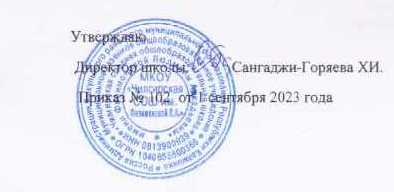 Годовой календарный график  на 2023-2024 учебный год              1.1 Учебный год – 35 недель:1 класс – 33 недели (окончание учебного года-24 мая);2-8, 10 классы – 35 недель (окончание учебного года-31 мая);9,11 классы– 34 недели (окончание учебного года-24 мая).          2. Периоды образовательной деятельности2.1.Продолжительность учебных занятий по четвертям (учебные недели, количество рабочих и праздничных дней)1 класс2-8, 9 классы10-11 классыПродолжительность каникул1 класс2-11 классы1 четверть 8 недель (41 д.)1 четверть 8 недель (41 д.)1 четверть 8 недель (41 д.)1 четверть 8 недель (41 д.)1 четверть 8 недель (41 д.)1 четверть 8 недель (41 д.)1 четверть 8 недель (41 д.)1 четверть 8 недель (41 д.)1 четверть 8 недель (41 д.)1 четверть 8 недель (41 д.)Каникулы 9 днейКаникулы 9 днейКаникулы 9 днейСентябрь 2023 г.(21д.)Сентябрь 2023 г.(21д.)Сентябрь 2023 г.(21д.)Сентябрь 2023 г.(21д.)Сентябрь 2023 г.(21д.)Октябрь 2023 г.(20д.)Октябрь 2023 г.(20д.)Октябрь 2023 г.(20д.)Октябрь 2023 г.(20д.)Октябрь 2023 г.(20д.)       Октябрь/ноябрь       Октябрь/ноябрь       Октябрь/ноябрьПн411182529162330Вт5121926310172431Ср613202741118251Чт714212851219262Пт1815222961320273Сб2916233071421284Вс3101724181522295,62 четверть 7 недель 2 дня (36д)2 четверть 7 недель 2 дня (36д)2 четверть 7 недель 2 дня (36д)2 четверть 7 недель 2 дня (36д)2 четверть 7 недель 2 дня (36д)2 четверть 7 недель 2 дня (36д)2 четверть 7 недель 2 дня (36д)2 четверть 7 недель 2 дня (36д)2 четверть 7 недель 2 дня (36д)2 четверть 7 недель 2 дня (36д)Каникулы 12 днейКаникулы 12 днейКаникулы 12 днейНоябрь 2023 г.(18д.)Ноябрь 2023 г.(18д.)Ноябрь 2023 г.(18д.)Ноябрь 2023 г.(18д.)Декабрь 2023 г. (18д.)Декабрь 2023 г. (18д.)Декабрь 2023 г. (18д.)Декабрь 2023 г. (18д.)Декабрь 2023 г. (18д.)Декабрь 2023 г. (18д.)Декабрь 2023 г. (18д.)Январь 2024 г. Январь 2024 г. Пн132027411182518Вт714212851219262Ср815222961320273Чт91623307142128284Пт10172418152229295Сб11182529162330306Вс1219263101724313173 четверть 11 недель 2 дня (51д)3 четверть 11 недель 2 дня (51д)3 четверть 11 недель 2 дня (51д)3 четверть 11 недель 2 дня (51д)3 четверть 11 недель 2 дня (51д)3 четверть 11 недель 2 дня (51д)3 четверть 11 недель 2 дня (51д)3 четверть 11 недель 2 дня (51д)3 четверть 11 недель 2 дня (51д)3 четверть 11 недель 2 дня (51д)3 четверть 11 недель 2 дня (51д)3 четверть 11 недель 2 дня (51д)3 четверть 11 недель 2 дня (51д)Каникулы 9 днейКаникулы 9 днейЯнварь 2024 г.(17д.)Январь 2024 г.(17д.)Январь 2024 г.(17д.)Январь 2024 г.(17д.)Февраль 2024 г.(19д.)Февраль 2024 г.(19д.)Февраль 2024 г.(19д.)Февраль 2024 г.(19д.)Февраль 2024 г.(19д.)Март 2024 г.(15д.)Март 2024 г.(15д.)Март 2024 г.(15д.)Март 2024 г.(15д.)Март 2024г.Март 2024г.Пн15222951219264111825Вт916233061320275121926Ср1017243171421286132027Чт111825181522297142128Пт12192629162318152229Сб132027310172429162330Вс14212841118253101724314 четверть 8 недель (41д.)7 недель для 9,11 классов (36д.)4 четверть 8 недель (41д.)7 недель для 9,11 классов (36д.)4 четверть 8 недель (41д.)7 недель для 9,11 классов (36д.)4 четверть 8 недель (41д.)7 недель для 9,11 классов (36д.)4 четверть 8 недель (41д.)7 недель для 9,11 классов (36д.)4 четверть 8 недель (41д.)7 недель для 9,11 классов (36д.)4 четверть 8 недель (41д.)7 недель для 9,11 классов (36д.)4 четверть 8 недель (41д.)7 недель для 9,11 классов (36д.)4 четверть 8 недель (41д.)7 недель для 9,11 классов (36д.)4 четверть 8 недель (41д.)7 недель для 9,11 классов (36д.)Апрель 2024 г. (20д.)Апрель 2024 г. (20д.)Апрель 2024 г. (20д.)Апрель 2024 г. (20д.)Апрель 2024 г. (20д.)Май 2024 г. (20д.)Май 2024 г. (20д.)Май 2024 г. (20д.)Май 2024 г. (20д.)Май 2024 г. (20д.)Пн181522296132027Вт291623307142128Ср310172418152229Чт411182529162330Пт5121926310172431Сб61320274111825Вс71421285121926Учебный период, четвертьДатаДатаПродолжительностьПродолжительностьПродолжительностьУчебный период, четвертьНачалоОкончаниеКоличество учебных недельКоличество рабочих днейКоличество праздничных днейI 01.09.202327.10.2023 841-II 06.11.202327.12.20237371 (8.12)III 09.01.202422.03.202411512(12.02,23.02,8.03)IV 04.04.202425.05.20247365 (29.04,30.04, 9.05,10.05)Итого в учебном годуИтого в учебном годуИтого в учебном году331668Учебный период,четвертьДатаДатаПродолжительностьПродолжительностьПродолжительностьУчебный период,четвертьНачалоОкончаниеКоличество учебных недельКоличество рабочих днейКоличество праздничных днейI 01.09.202327.10.2023841-II 06.11.202327.12.20237371 (8.12)III 09.01.202422.03.202411512(12,02,23.02,8.03)IV 04.04.202425.05.202487 (9кл)41365 (29.04,30.04, 9.05,10.05)Итого в учебном годуИтого в учебном годуИтого в учебном году3433 (9 кл)171166 (9 кл)8Учебный период,полугодиеДатаДатаПродолжительностьПродолжительностьПродолжительностьУчебный период,полугодиеНачалоОкончаниеКоличество учебных  недельКоличество рабочих днейКоличество праздничных днейI 01.09.202327.12.202315781 (8.12)II 09.01.202431.05.2024(10 класс)18927(23.02,8.03, 29.04,30.04, 9.05,10.05)II 09.01.202425.05.2022 (11 класс)7877(23.02,8.03, 29.04,30.04, 9.05,10.05)Итого в учебном годуИтого в учебном годуИтого в учебном году34 (10 кл.)34 (11 кл.)170 (10 кл.)165 (11 кл.)8Каникулярный периодДатаДатаПродолжительность каникул в календарных дняхКаникулярный периодНачало Окончание Продолжительность каникул в календарных дняхОсенние каникулы28.10.202305.11.20239Зимние каникулы28.12.202308.01.202412Дополнительные каникулы 12.02.202418.02.20247Весенние каникулы23.03.202431.03.20249Летние каникулы24.05.202431.08.202498ИтогоИтогоИтого135Каникулярный периодДатаДатаПродолжительность каникул в календарных дняхКаникулярный периодНачало Окончание Продолжительность каникул в календарных дняхОсенние каникулы28.10.202305.11.20239Зимние каникулы28.12.202308.01.202412Весенние каникулы23.03.202431.03.20249Летние каникулы31.05.202431.08.202492Итого:Итого:Итого:122